ANNEXE 3 : Politique Qualité du service Biomédical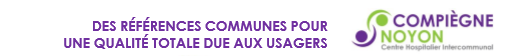 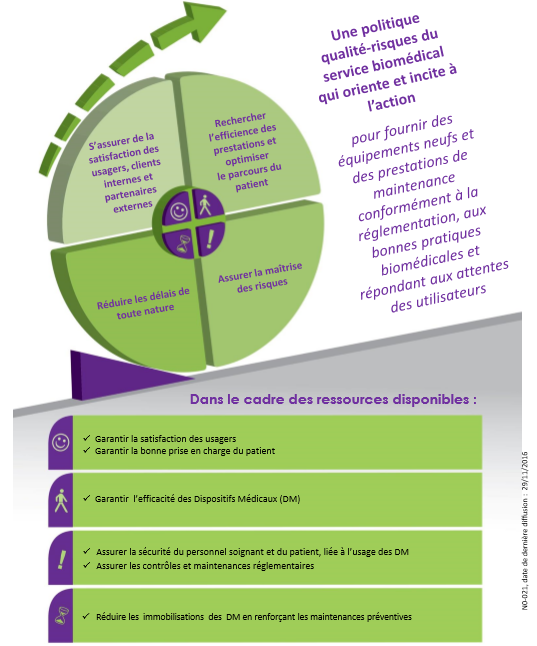 